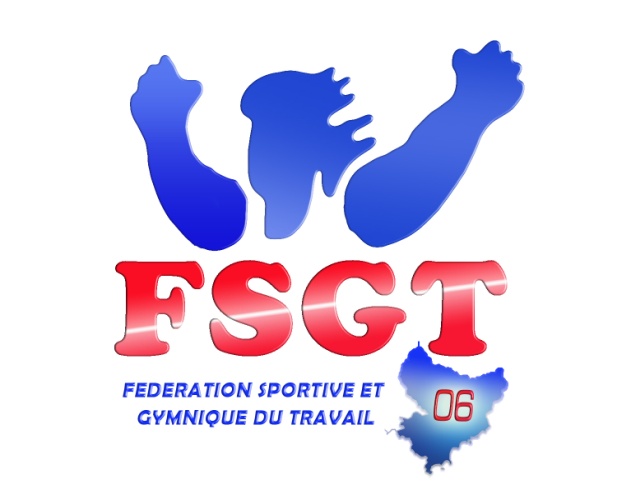 SAISIE NOUVELLES LICENCESSite FSGT : fsgt.org -Cliquer sur accès club faites vos licences  - Saisir le n° d’affiliation -Saisir votre mot de passe -Cliquer sur import et création d’un lot de licences -Désigner le nom du lot : par exemple : Lot N° 1 Foot -Sélectionner le club-Sélectionner l’activité -Cliquer sur créer un lot et créer une licence -Une fiche adhérent se présente -Saisir les données personnelles avec un * -Cocher l’assurance -Cliquer sur créer et retourner au lot. Et ainsi de suite … -Lorsque vous avez saisi toutes vos licences, 
cliquer sur retour au lot de ce club -Cocher le lot des licences et cliquer sur envoyer (Une fois le lot envoyé, vous ne pourrez plus le modifier) SAISIE RENOUVELLEMENT LICENCESSite FSGT : fsgt.org-Cliquer sur accès club faites vos licences  - Saisir le n° d’affiliation -Saisir votre mot de passe -Cliquer sur import et création d’un lot de licences-Désigner le nom du lot : par exemple : Lot N° 1 Foot -Sélectionner le club-Sélectionner l’activité -Cliquer sur créer le lot et renouveler les licences - Cocher les licences à renouveler où faire une recherche par nom -Cliquer sur retour au détail -Lorsque vous avez renouveler toutes vos licences,  cliquer sur retour au lot de ce club -Cocher le lot des licences et cliquer sur envoyer (Une fois le lot envoyé vous ne pourrez plus le modifier) 